Муниципальное бюджетное дошкольное образовательное учреждение«Детский сад присмотра и оздоровления № 39»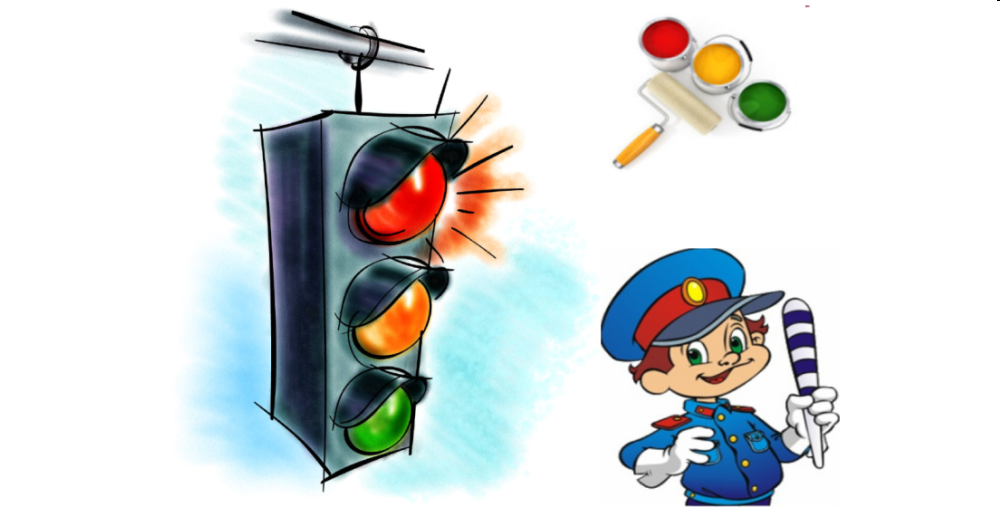 Познавательно – развлекательное мероприятие«Путешествие в страну дорожных знаков»( подготовительная группа)Составила и провела: воспитатель             Коваленко И. А, I квалификационная  категория                	 г. Усолье – Сибирское	Познавательно – развлекательное мероприятие( подготовительная группа)«Путешествие в страну дорожных знаков»Цель:  учить детей различать дорожные знаки; закрепить знания детей о правилах дорожного движения; воспитывать внимание, навыки ориентировки в пространстве, умение самостоятельно пользоваться полученными знаниями в повседневной жизни.Оборудование: дорожные знаки, макет светофора, макет улицы, автомобили; костюмы: кот, дорожные знаки; плакаты и иллюстрации по правилам дорожного движения.Ход мероприятия:В зал под музыку из кинофильма «Берегись автомобиля» входят дети и садятся на стульчики.Ведущий:  Ребята! До сих пор вы ходите по улицам с взрослыми. Но скоро вы пойдёте в школу и вам придётся, ходить по улицам самостоятельно. На улицах и дорогах вас могут подстерегать опасности.Звучит аудиозапись «Шум улицы».Так какая же опасность подстерегает на улице вас? (машины). Да, на улицах много машин, автобусов, людей и кажется, что там полный беспорядок, но на самом деле никто никому не мешает. Как вы думаете, что помогает поддерживать на улице порядок? (Правила). Да, это правила дорожного движения. А для кого эти правила?   ( Для водителей и пешеходов).Сегодня мы получили вот такое письмо ( раскрываем конверт, читаем): «Мы , жители страны Дорожных Знаков, находимся в беде, нас похитила Помеха – Неумеха. И теперь у нас в стране происходят аварии. Помогите нам!»Да, ребята, как видите, произошло большое несчастье. Без дорожных знаков, светофора и чётких строгих правил очень трудно и машинам и пешеходам. Вы согласны помочь жителям страны Дорожных Знаков?Дети: Да!Ведущий: Ну что же, тогда не будем терять времени даром и отправимся в путь с весёлой песней.Песня «Весёлые путешественники», муз. М.Старокадомского, сл. С.Михалкова.Входят Дорожные Знаки (дети). На груди у них перевёрнутые обратной стороной таблички с изображением дорожного знака. Они плачут.Ведущий:  Ребята, кто это?Дорожные знаки: Мы – Дорожные Знаки. Нас заколдовала Помеха – Неумеха. Какие именно мы знаки, вы узнаете только тогда, когда отгадаете эти загадки. (Передают ведущему лист с загадками).Ведущий: На асфальте есть полоски,                  И на знаке есть полоски.                  Только здесь при зелёном свете,                   Переходите улицу, дети!                                                      ( «Пешеходный переход»).                   Велосипед на круге красном,                   Значит, ехать здесь опасно!                                                      ( «Движение на велосипеде запрещено»).                   В синем круге пешеход –                    Не торопится, идёт!                   Дорога безопасна,                   Здесь ему не страшно!                                                     ( «Пешеходная дорожка»).                    Этот знак – нам друг большой,                    От беды спасает,                    И у самой мостовой,                    Водителей предупреждает:                    «Осторожно, дети!»                                                    («Дети»).Дорожные Знаки: Загадки вы отгадали правильно. А теперь смотрите                                  ( переворачивают таблички). Узнаёте нас. Где вы можете нас встретить? (Дети отвечают).Ведущий:   Правильно! Но всегда надо помнить, детям выезжать на велосипеде на проезжую часть улиц , дороги разрешено лишь тем, кому больше 14 лет.Игра – соревнование «Кто быстрей?» ( по условиям игры дети должны собрать из бумажных деталей автомашину. Участвуют в игре две команды, в каждой по два человека. Автомашины разных марок. Собрав автомашину, команда должна назвать её марку, где её можно встретить, назвать номер вызова).Ведущий:  Молодцы! Быстро и правильно справились с заданием.Вбегает Кот.Ведущий:  Кто вы?Кот:    Я ученик светофорных наук – Кот.Ведущий:  Уважаемый Кот, а вы знаете правила дорожного движения?Кот:  А зачем мне их знать? Я и без них прекрасно обойдусь! Ведущий: Ну что же, сейчас проверим. Скажите, пожалуйста, как надо переходить улицу?Кот: Как, как? На четырёх лапах.Ведущий: Ребята, правильно он ответил?Дети: Нет!Ведущий: А как надо?Ребёнок ( Знак Пешеходный переход):Пешеход, пешеход!       Помни ты про переход!      Подземный, наземный,Похожий на зебру.         Знай, что только переход    От машин тебя спасёт.Ведущий: Правильно. А тебе, Кот, второй вопрос: как следует себя вести, если ты вышел из автобуса и тебе надо перейти на другую сторону улицы?Кот:  Надо пролезть между колёсами.Ведущий: Как вы думаете, можно так делать?Дети: Нет.Ведущий: Ребята, поможет Коту, он совсем запутался.Дети: Надо подождать, пока автобус отойдёт. Внимательно посмотреть по обеим сторонам дороги и затем переходить. А если рядом есть обозначенный пешеходный переход, надо переходить только по нему.Ведущий:  А теперь, уважаемый Кот, ответь на последний вопрос:                    Можно ли играть на проезжей части?Кот: Смотря во что, в шахматы нельзя.Ведущий: А почему?Кот: Машины фигуры посбивают. А вот в мячик можно. Ещё как?Ведущий: А вы, ребята, согласны с Котом?Дети: Нет!Ребёнок:   Правил дорожных                  На свете немало.                    Все бы их выучить                    Нам не мешало,                    Но основное из правил движения                    Знать как таблицу                    Должны умножения.Все: На мостовой – не играть,         Не кататься,         Если ты хочешь здоровым остаться!Кот:  Спасибо, вы много знаете и меня научили. Мне с вами интересно. Я понял, что плохо не знать правила дорожного движения.Ведущий:   Ребята, посмотрите, что это такое? ( показывает на светофор)                    С виду грозный и серьёзный,                    Очень важный светофор                    С перекрёстка, с перекрёстка                    На меня глядит в упор.                    Всё, что хочет он сказать,                    Я умею, я умею по глазам                    Его читать!                    Различать ты должен ясно –                     Цвет зелёный, жёлтый, красный.Дети: Светофор.Ведущий: Правильно. Сейчас мы проверим, умеете ли вы быть внимательными и знаете ли сигналы светофора.Игра «Светофор».Ребёнок ( «Светофор»): Красный – стой!                                           Желтый – жди!                                           А зелёный – проходи!Песня «По улице, по улице», муз. Т. Шутенко, сл. Г. Бойко.Кот:  Я открою вам одну тайну: я знаю, как спасти Дорожные Знаки. Нужно сказать такие волшебные слова: «Знаки, знаки! Отзовитесь, к нам скорее возвратитесь!»Появляются Дорожные Знаки.Ведущий: Осталось спасти Светофор. Как же можно попасть к нему?Дети: По пешеходному переходу.Игра – соревнование «Кто быстрее соберёт светофор».Появляется Светофор.Светофор: Спасибо, друзья, что вы выручили меня.Дорожные Знаки:   Мы рады, очень рады,                                 Что вы спасли всех нас.Светофор:               Весёлый танец дружбы                                 Станцуем мы сейчас!Танцевальная композиция. А. Буренина «Ритмическая мозаика». – Санкт – Петербург, 2000.Ведущий:  Мы совершили сегодня хорошее дело – спасли от Помехи – Неумехи Дорожные Знаки. На улицах страны Дорожных Знаков не будет больше  беспорядка. Светофор и знаки дорожного движения – наши надёжные друзья.Дорожные Знаки: Пора нам собираться в путь. Мы оставим вам на память о себе вот эти дорожные знаки. ( ставят знаки на подставку и уходят).Рассматривание иллюстраций, плакатов о правилах дорожного движения и определение, где дети или взрослые нарушают правила.Песня «О правилах дорожного движения», муз. Т. Хренникова, сл. И. Прибылова.Ведущий:  Вот и закончилась наша встреча с дорожными знаками. Но недолго нам ждать новой встречи, ведь дорожные знаки нас окружают повсюду на улицах и дорогах. Дружите с ними, и они вас никогда не подведут.